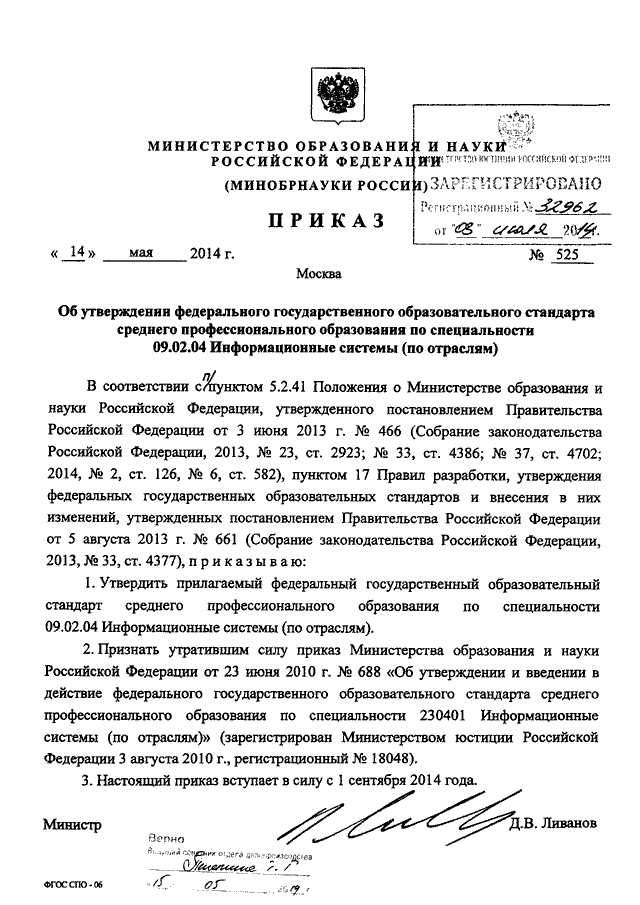 Страница 2 из 62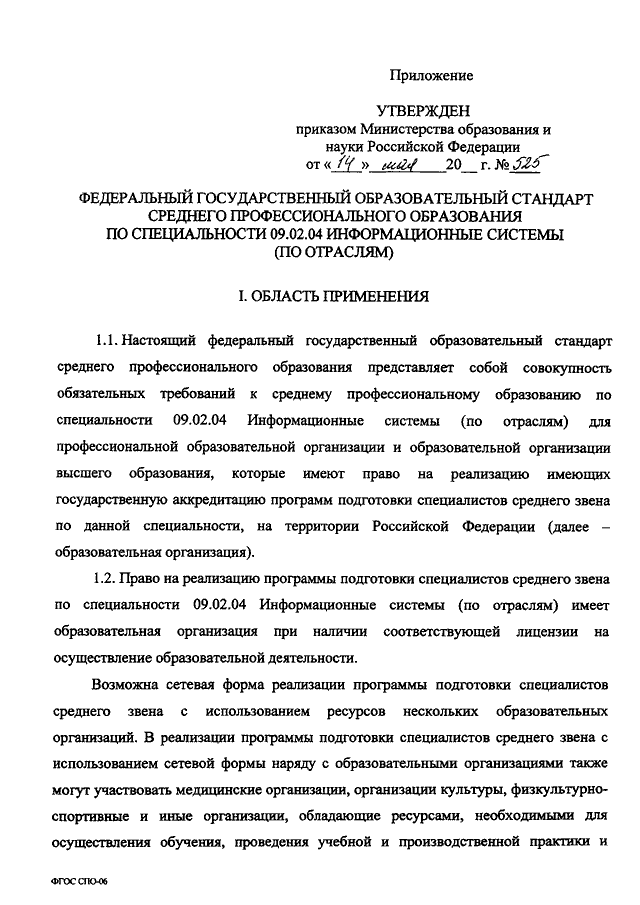 Страница 3 из 62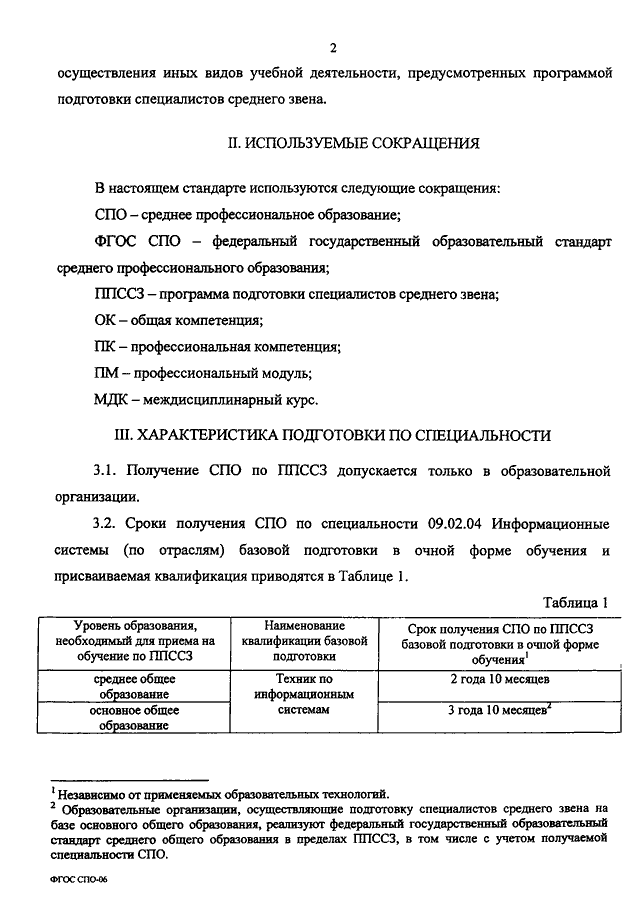 Страница 4 из 62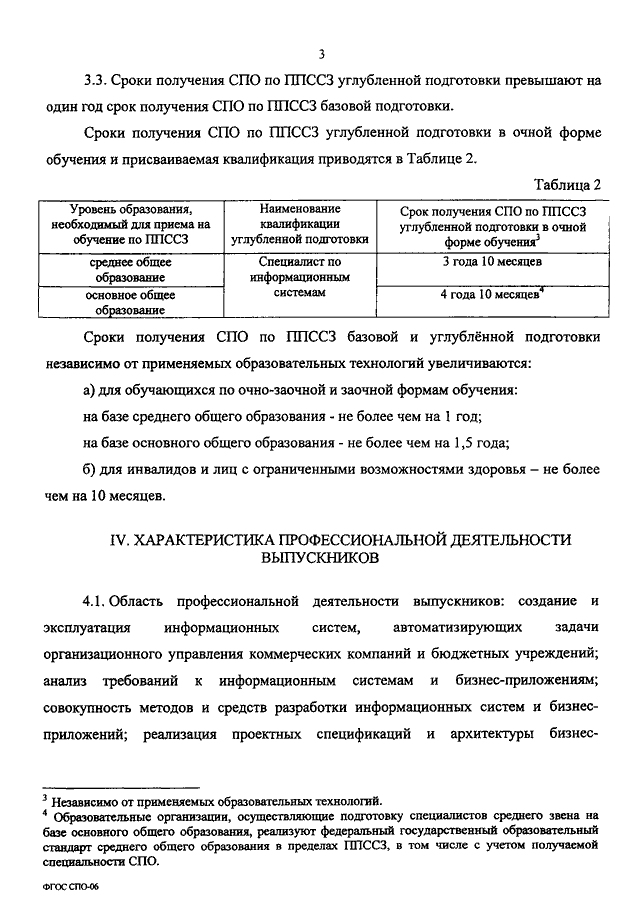 Страница 5 из 62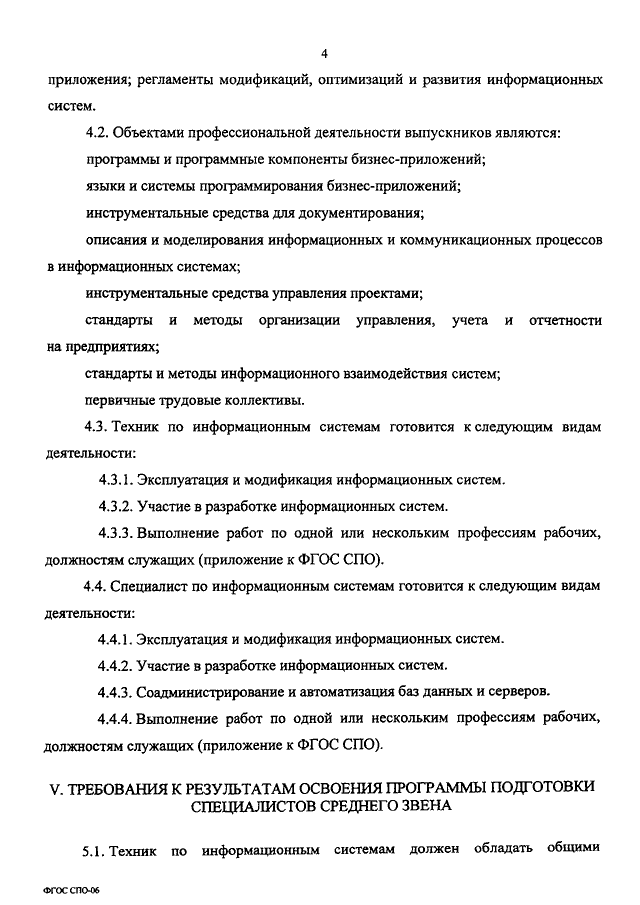 Страница 6 из 62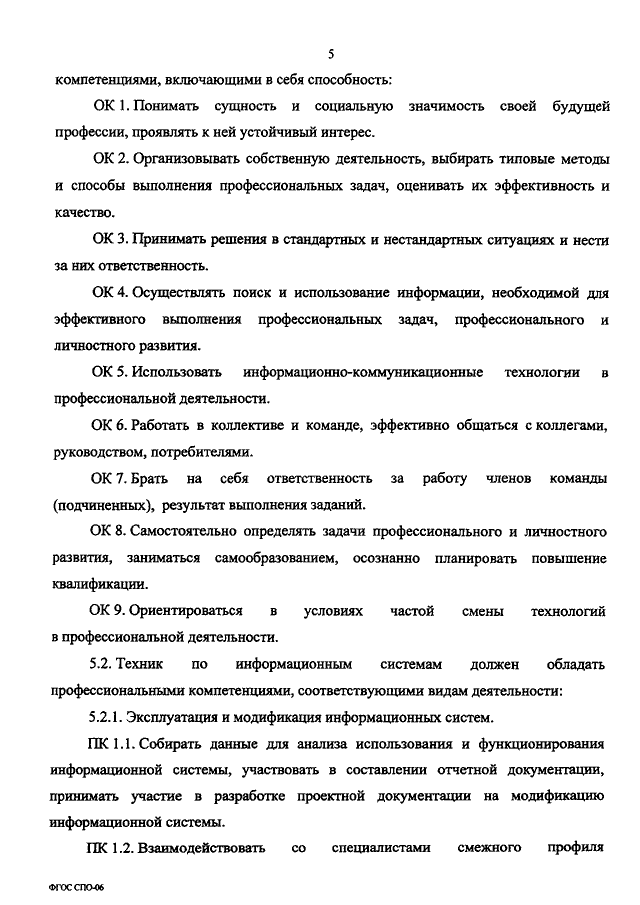 Страница 7 из 62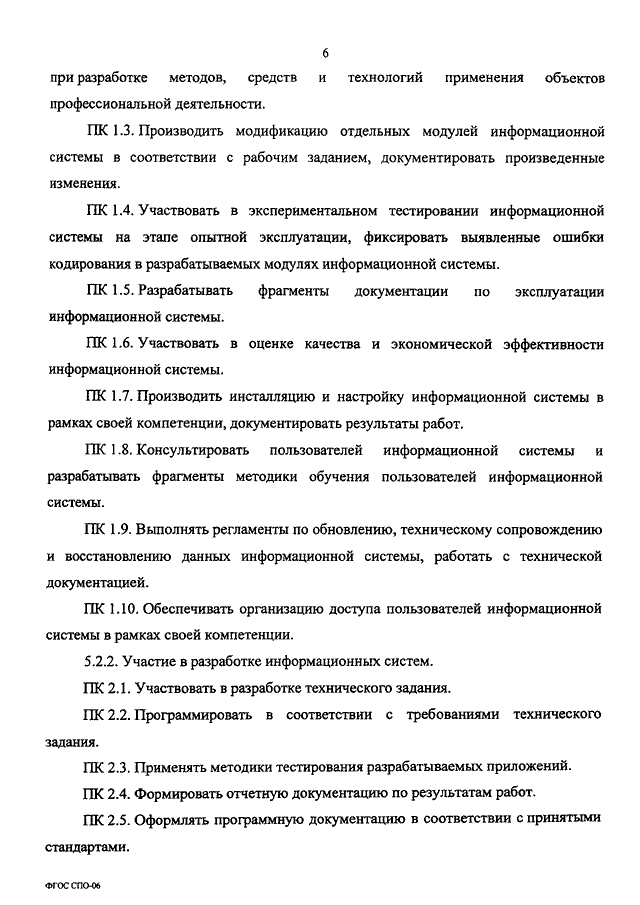 Страница 8 из 62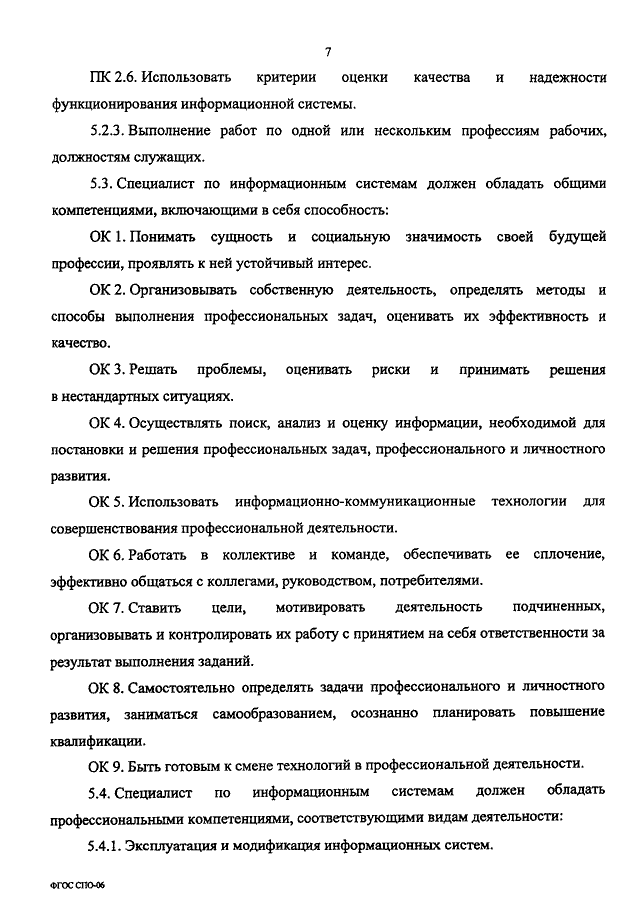 Страница 9 из 62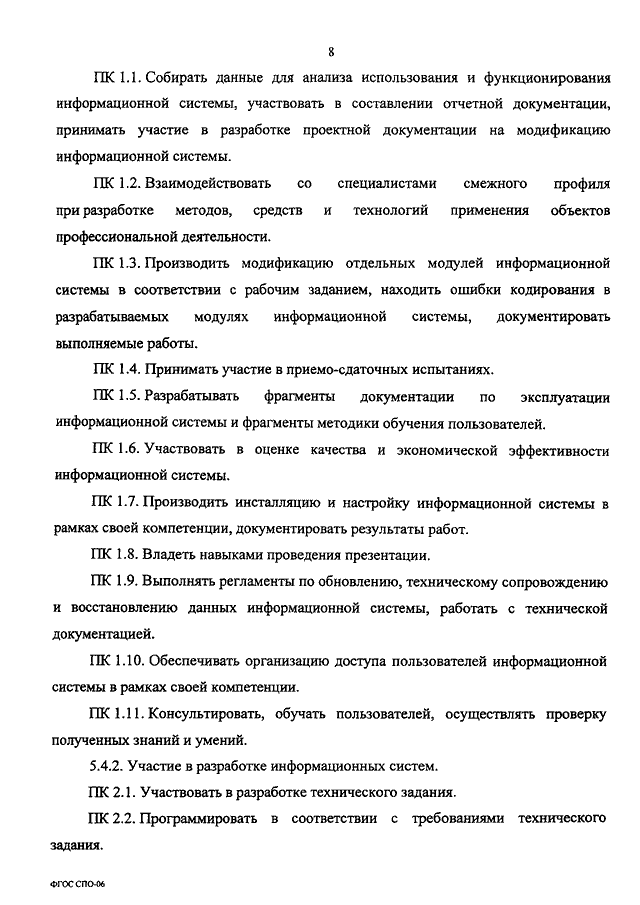 Страница 10 из 62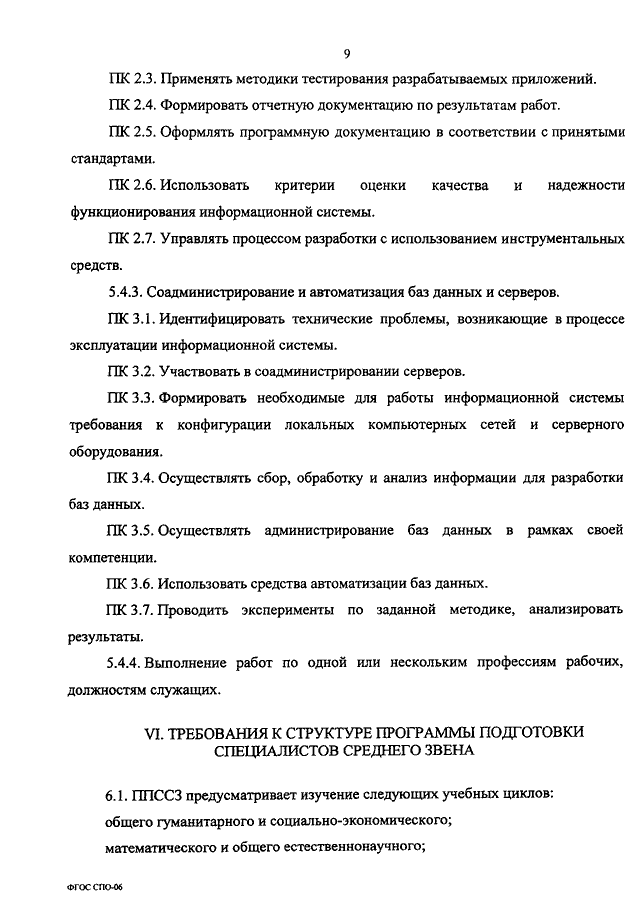 Страница 11 из 62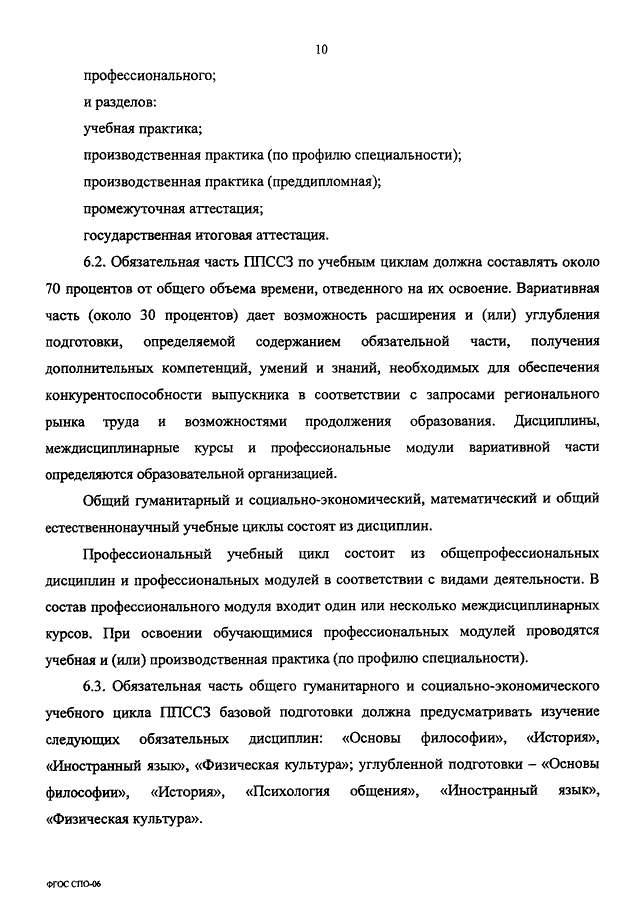 Страница 12 из 62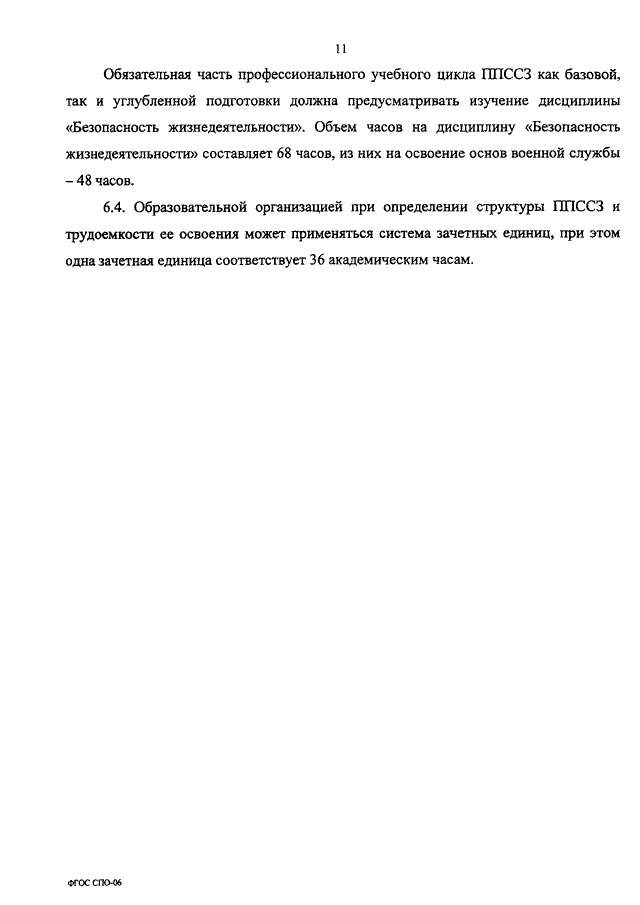 Страница 13 из 62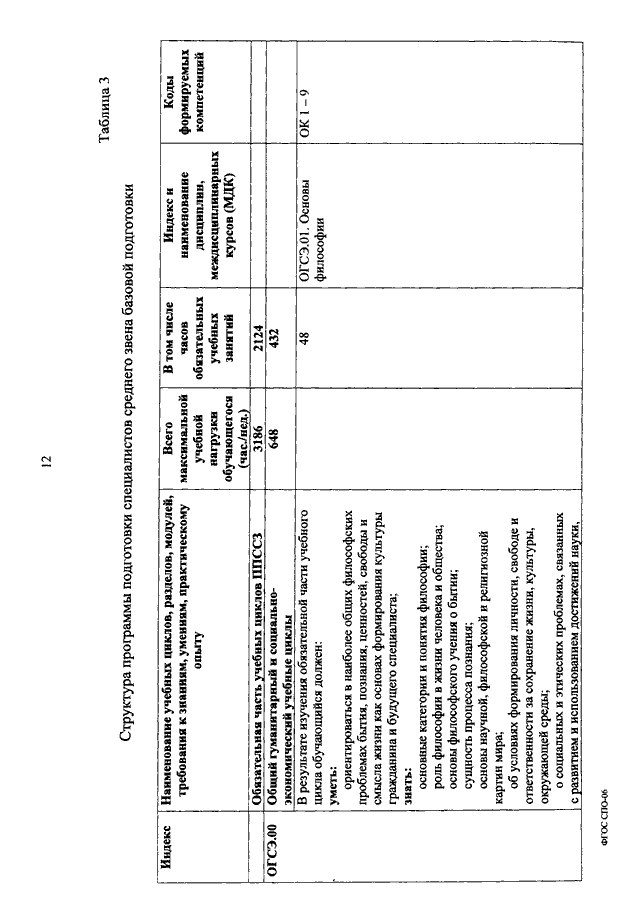 Страница 14 из 62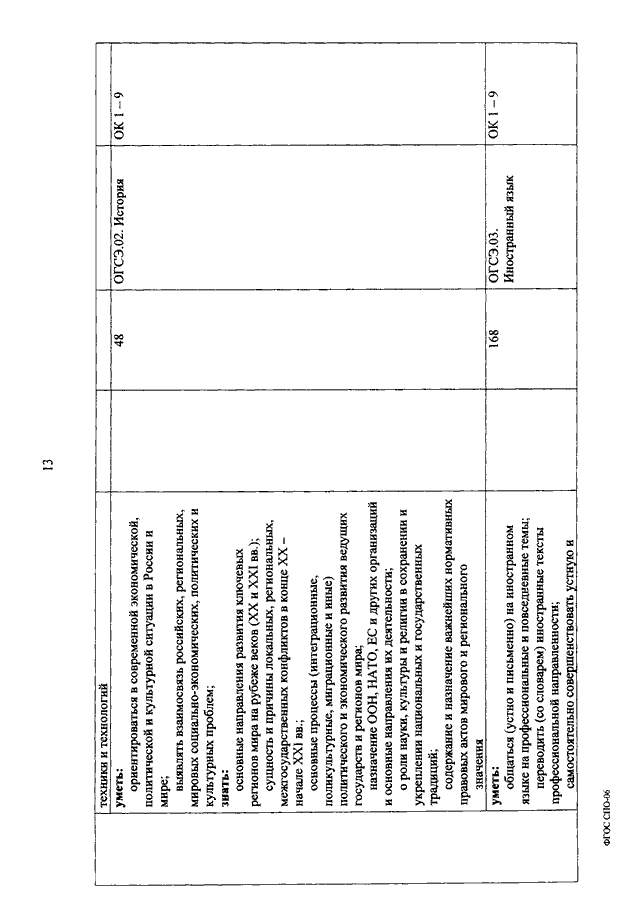 Страница 15 из 62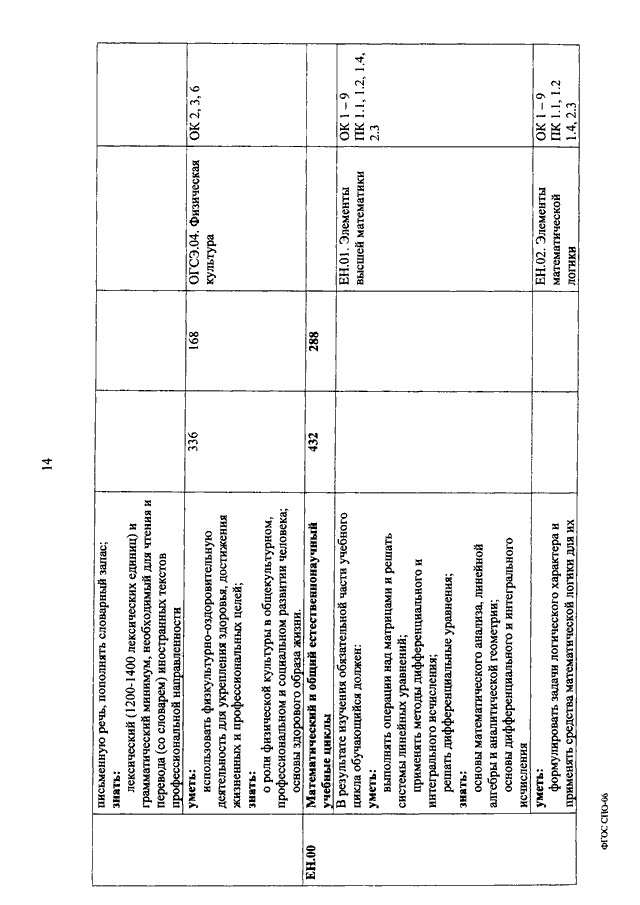 Страница 16 из 62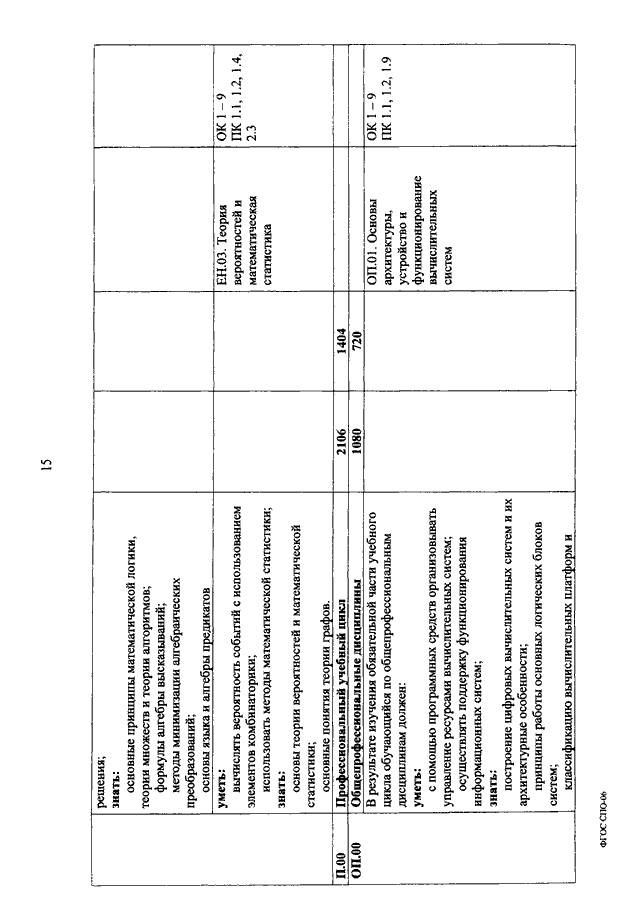 Страница 17 из 62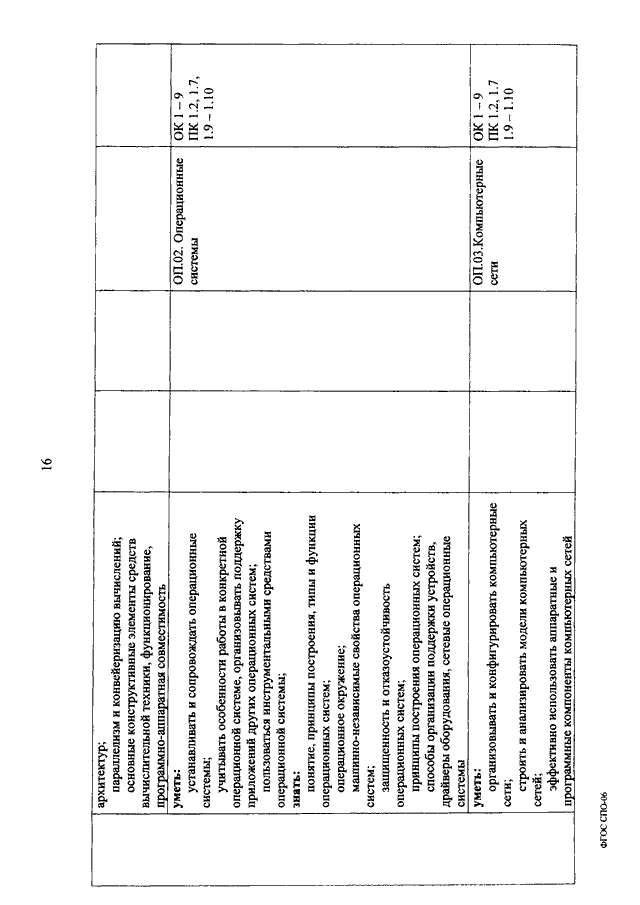 Страница 18 из 62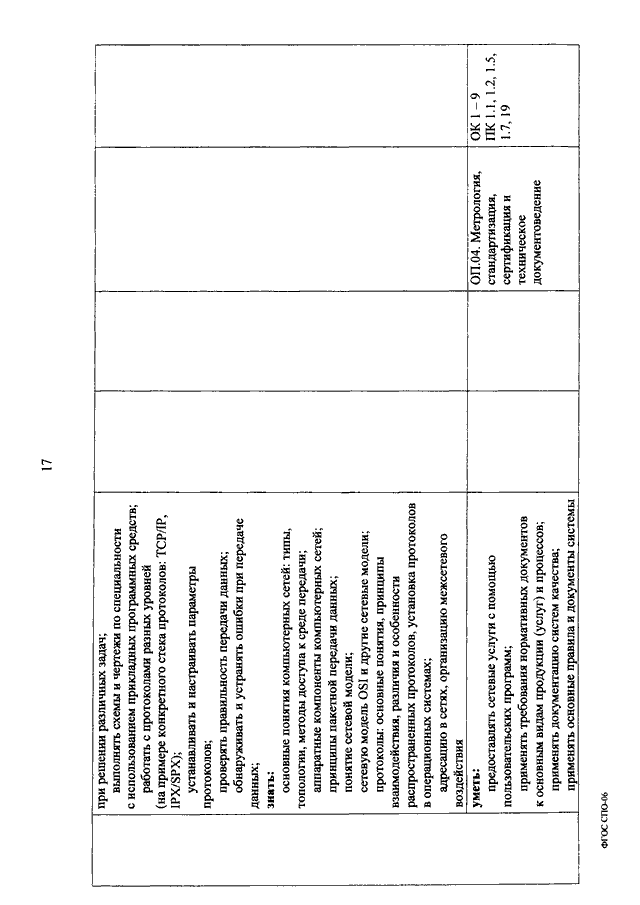 Страница 19 из 62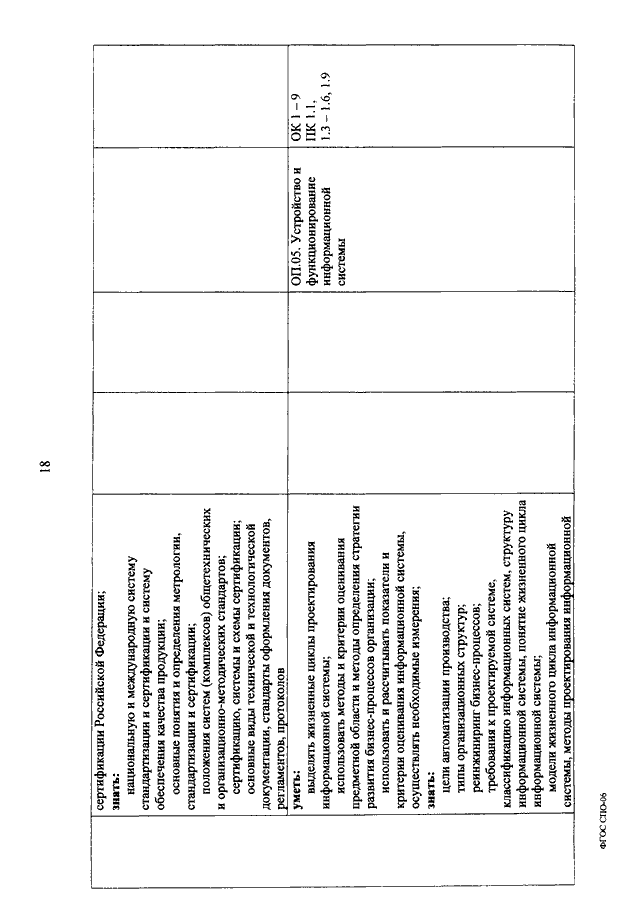 Страница 20 из 62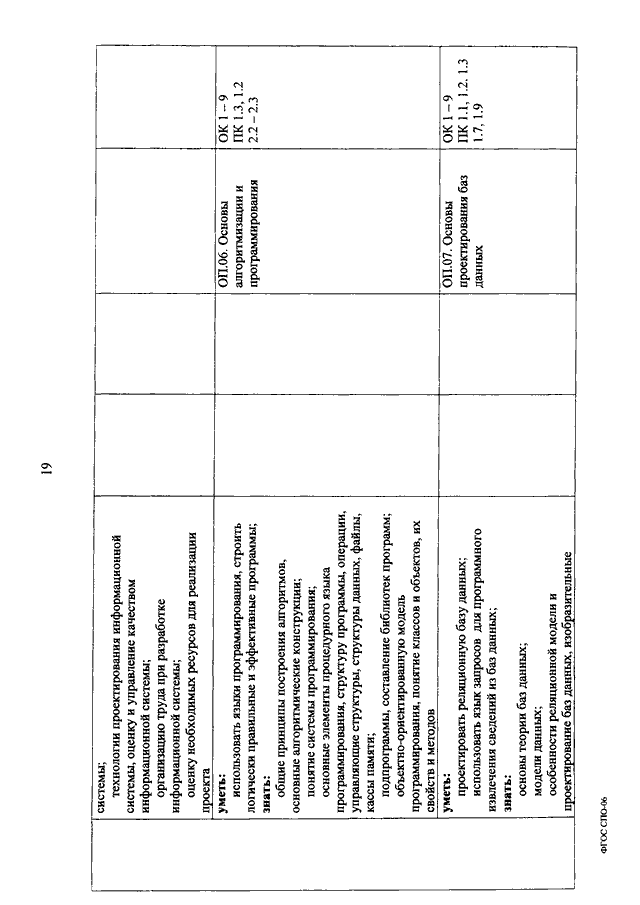 Страница 21 из 62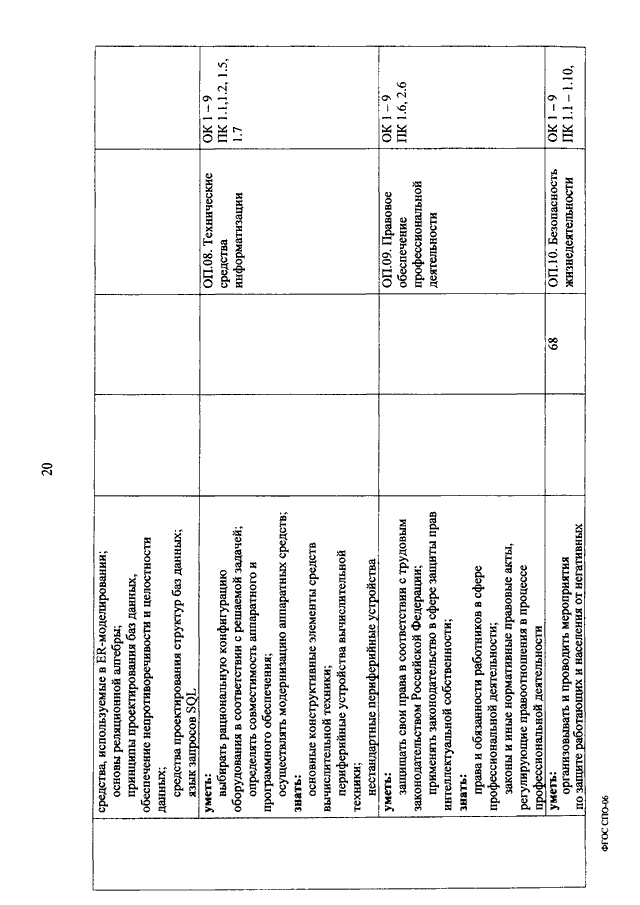 Страница 22 из 62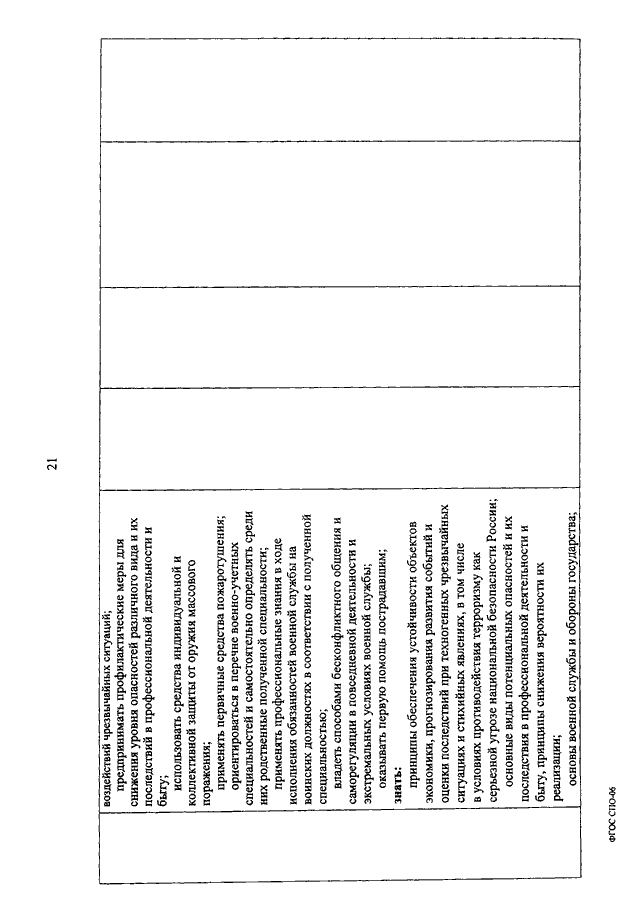 Страница 23 из 62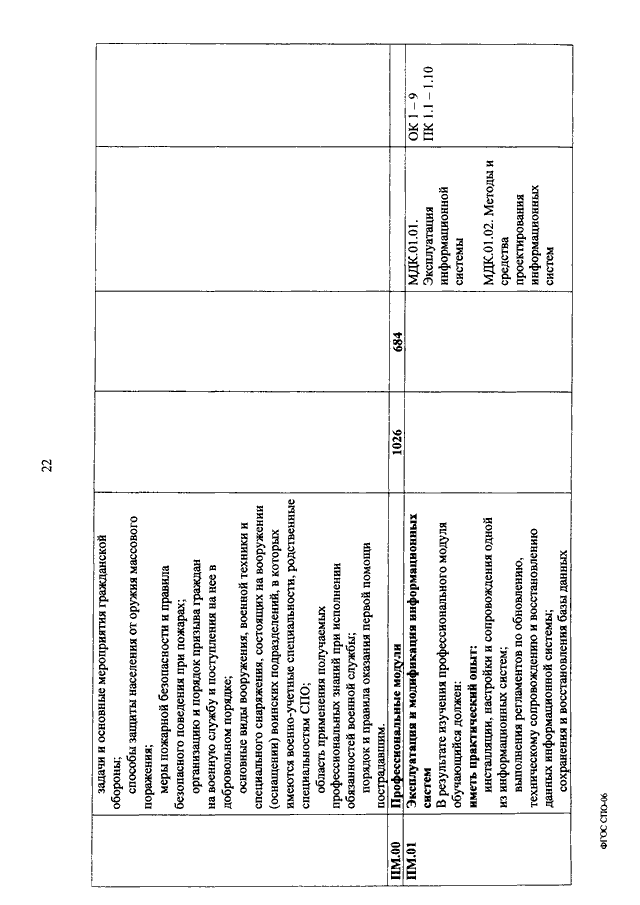 Страница 24 из 62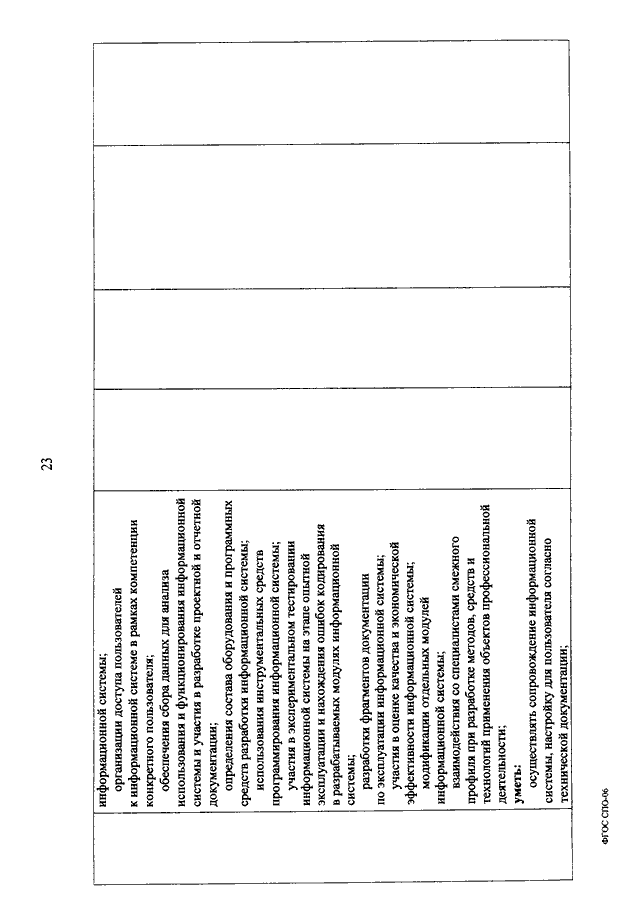 Страница 25 из 62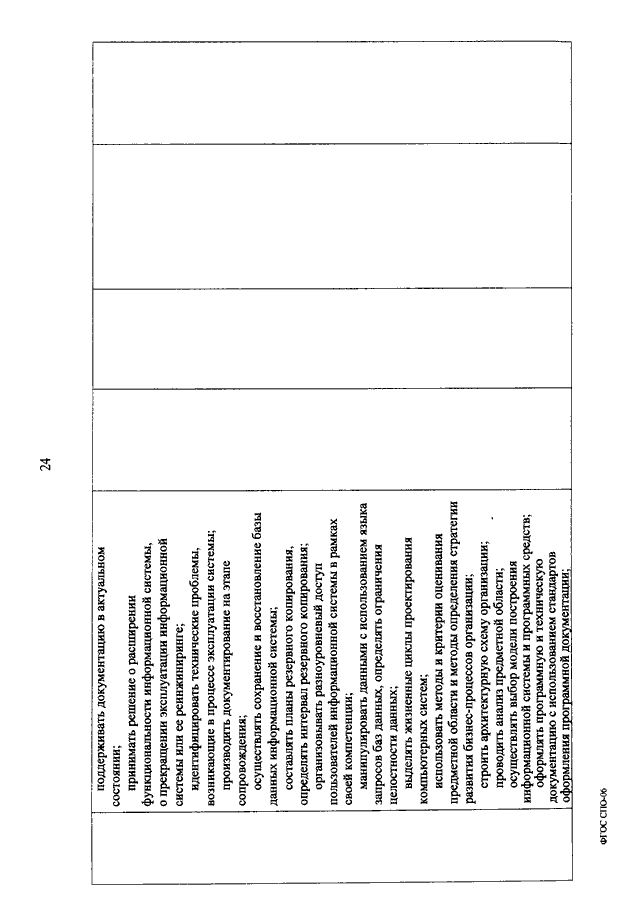 Страница 26 из 62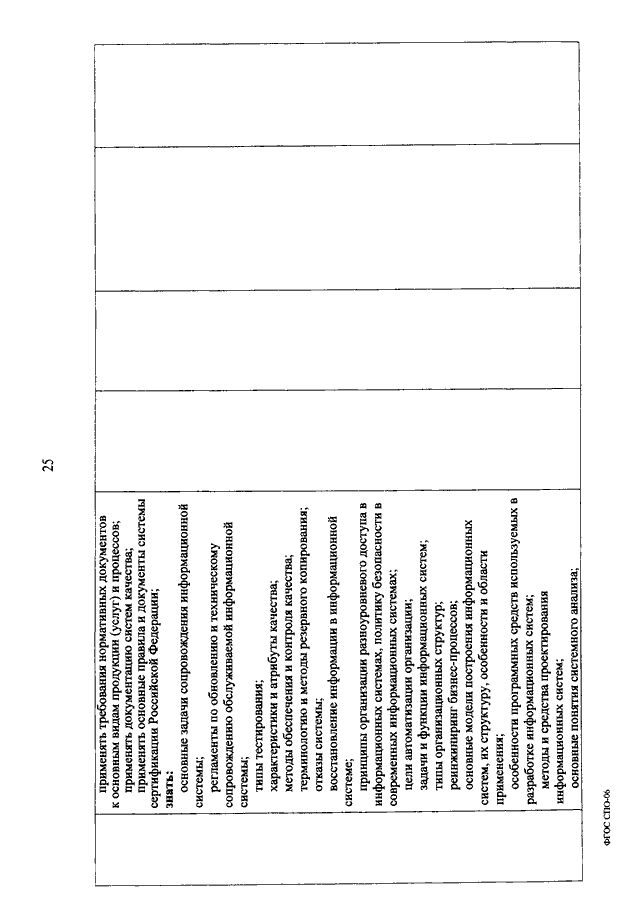 Страница 27 из 62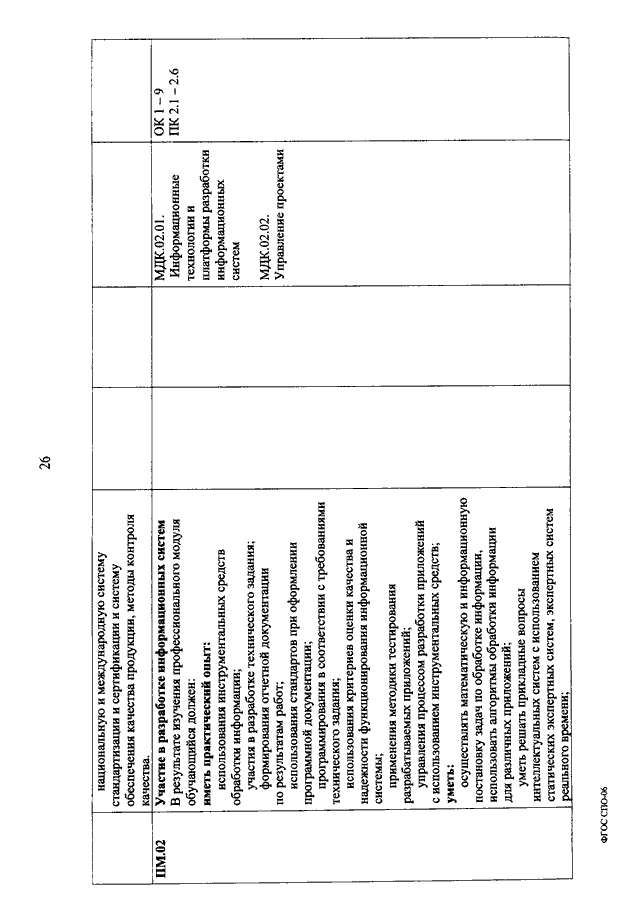 Страница 28 из 62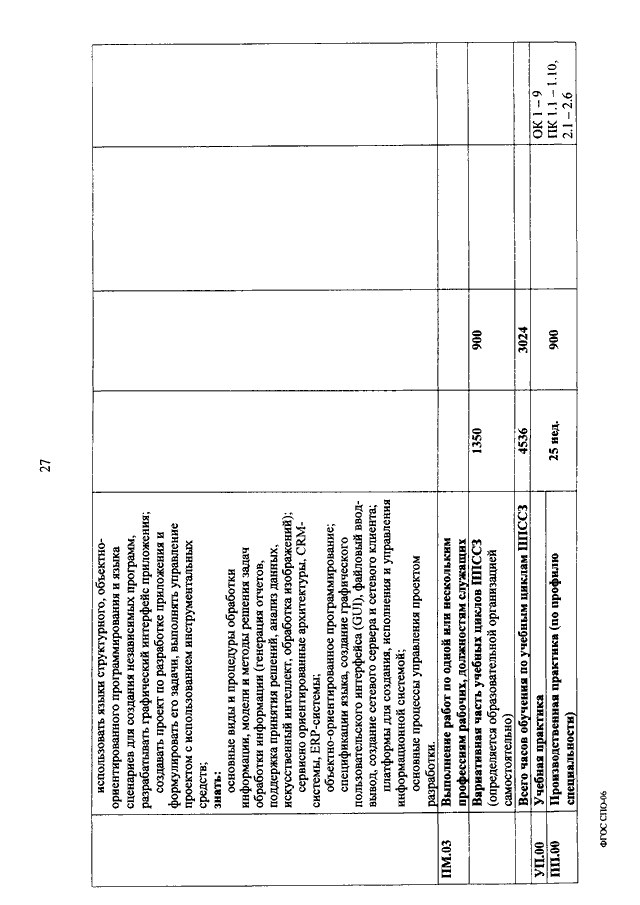 Страница 29 из 62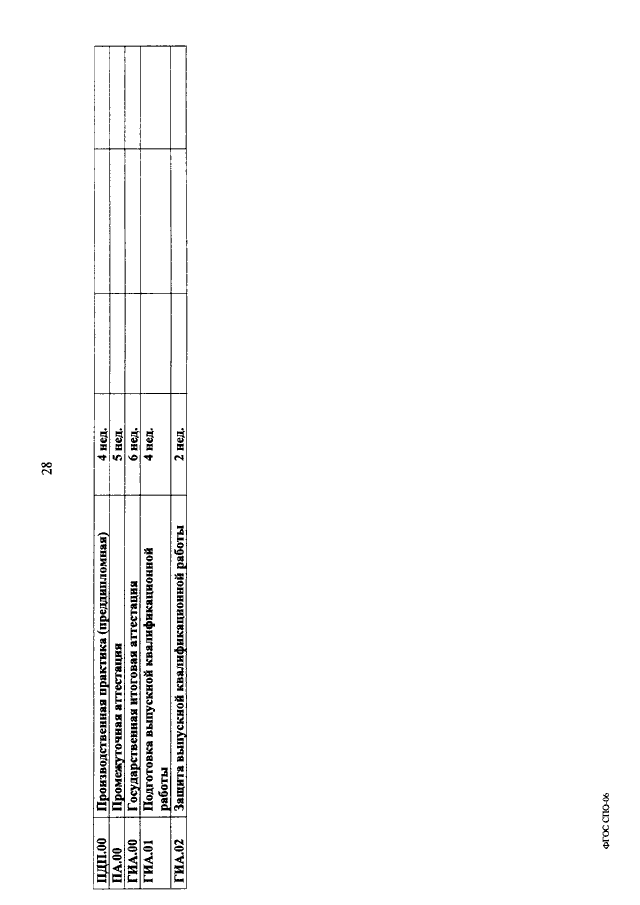 Страница 30 из 62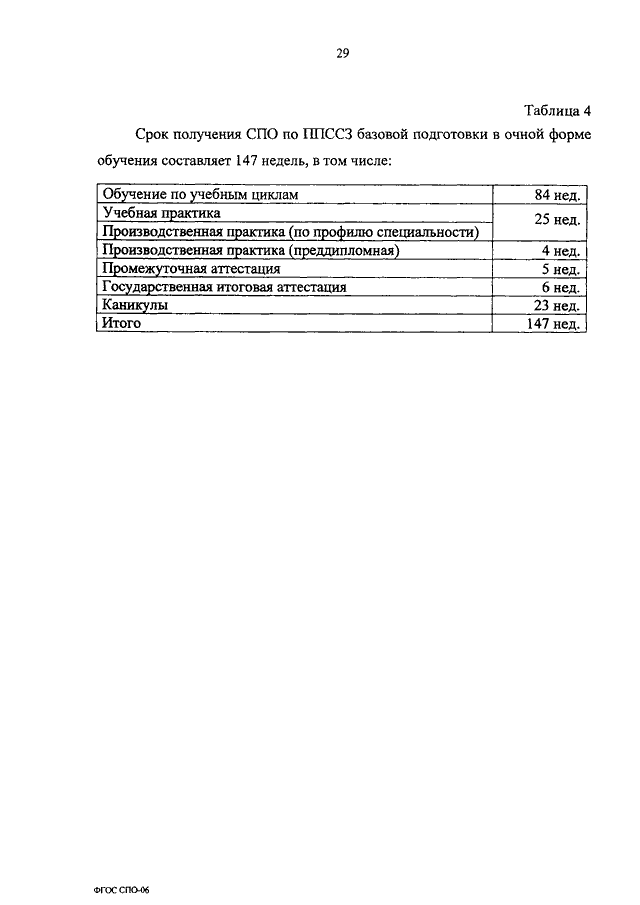 Страница 52 из 62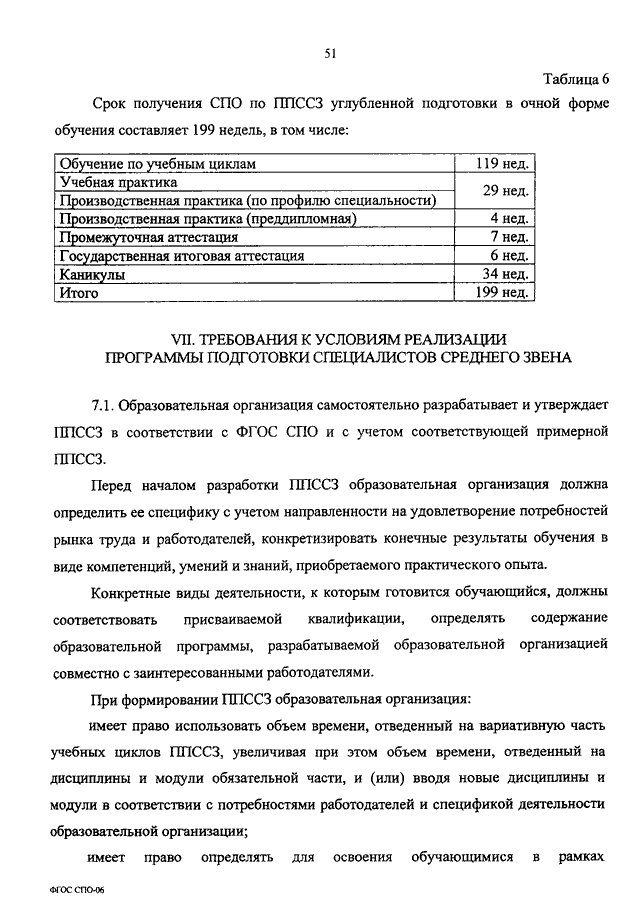 Страница 53 из 62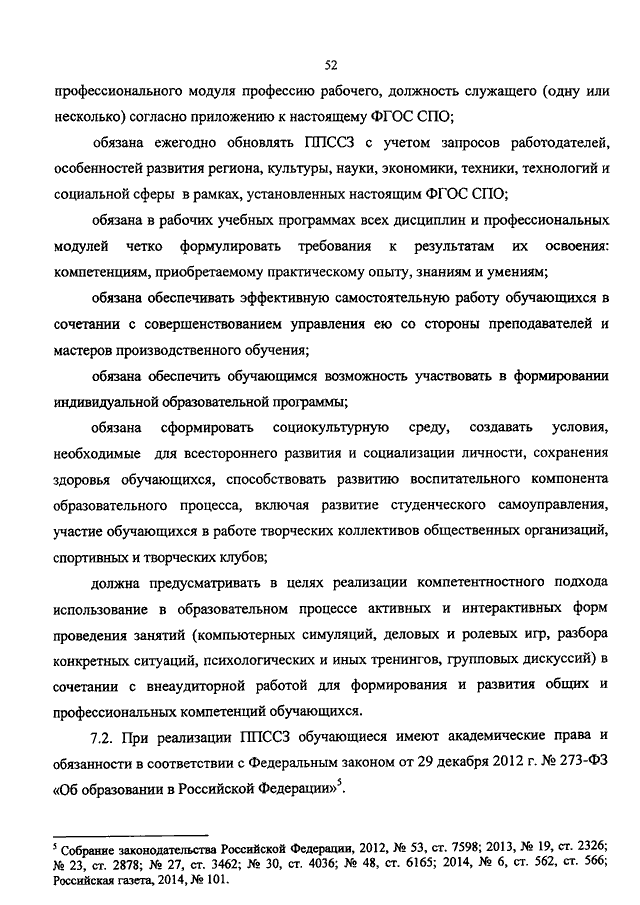 Страница 54 из 62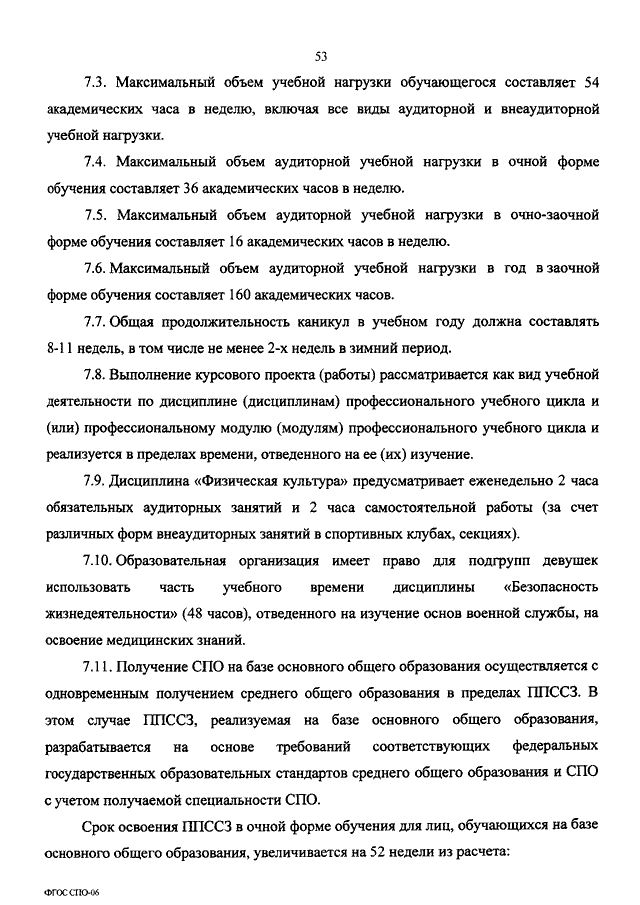 Страница 55 из 62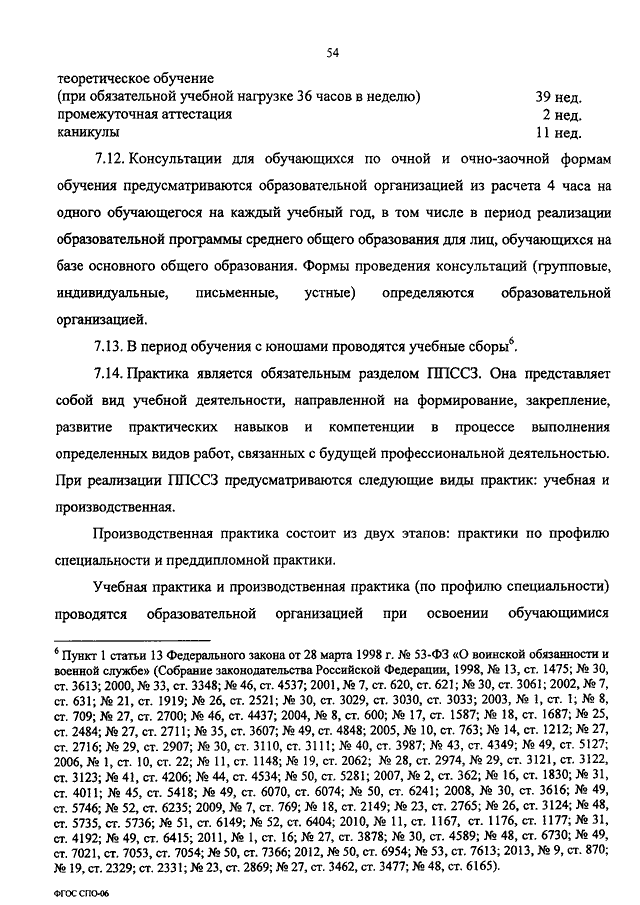 Страница 56 из 62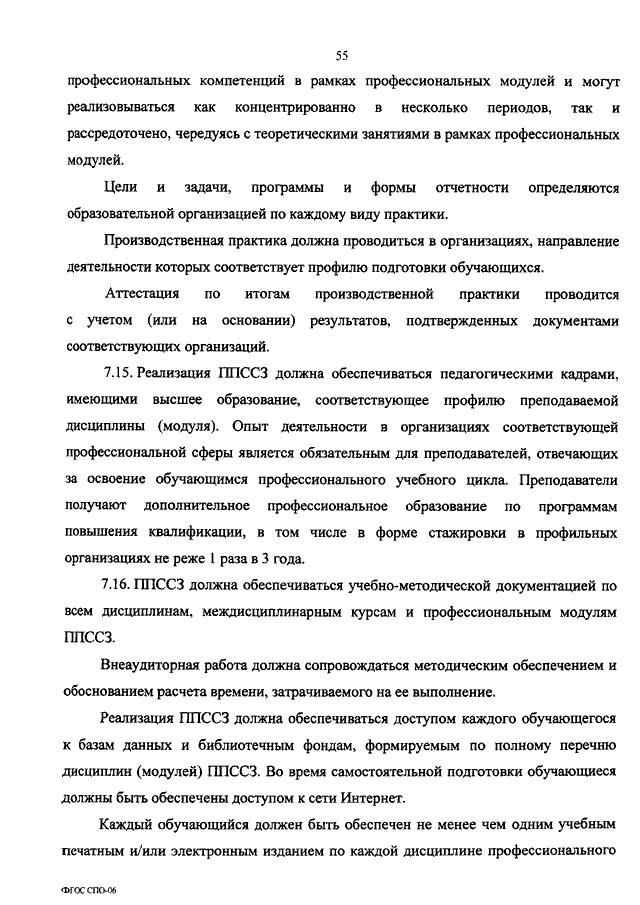 Страница 57 из 62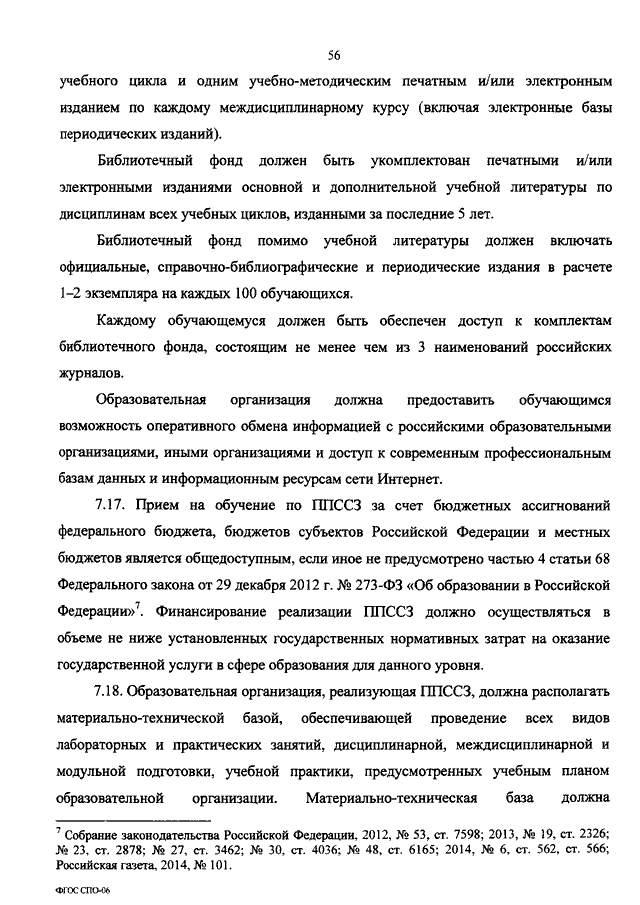 Страница 58 из 62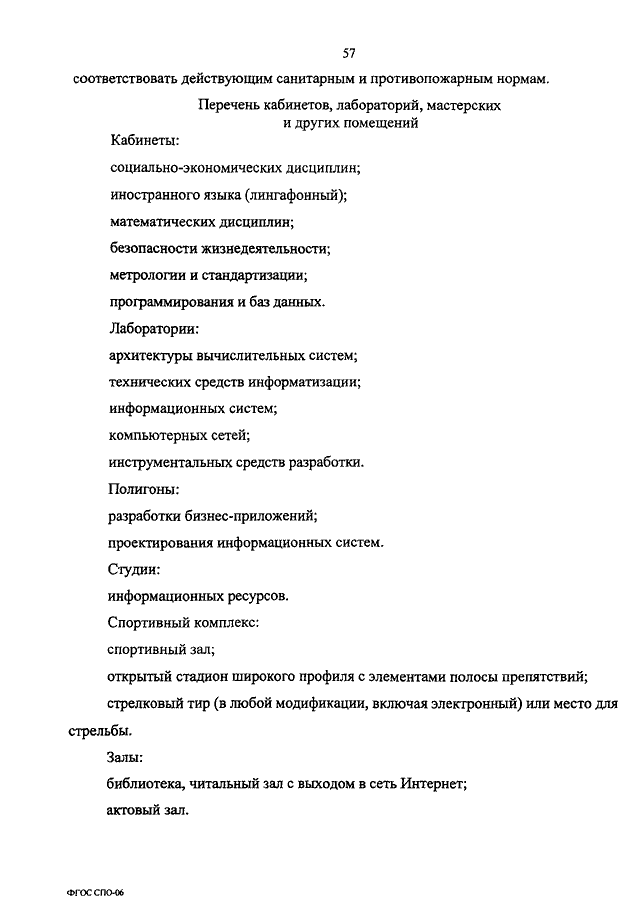 Страница 59 из 62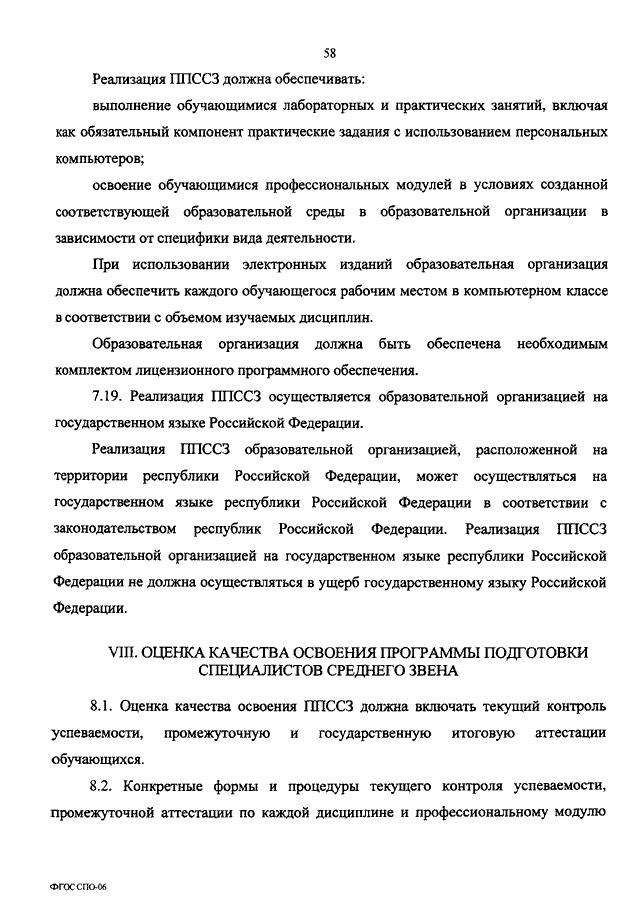 Страница 60 из 62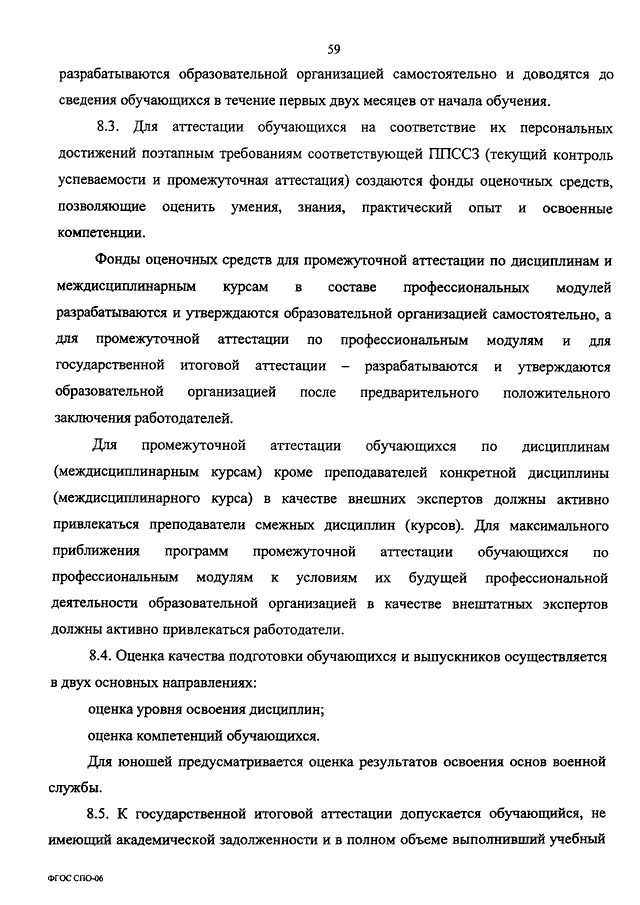 Страница 61 из 62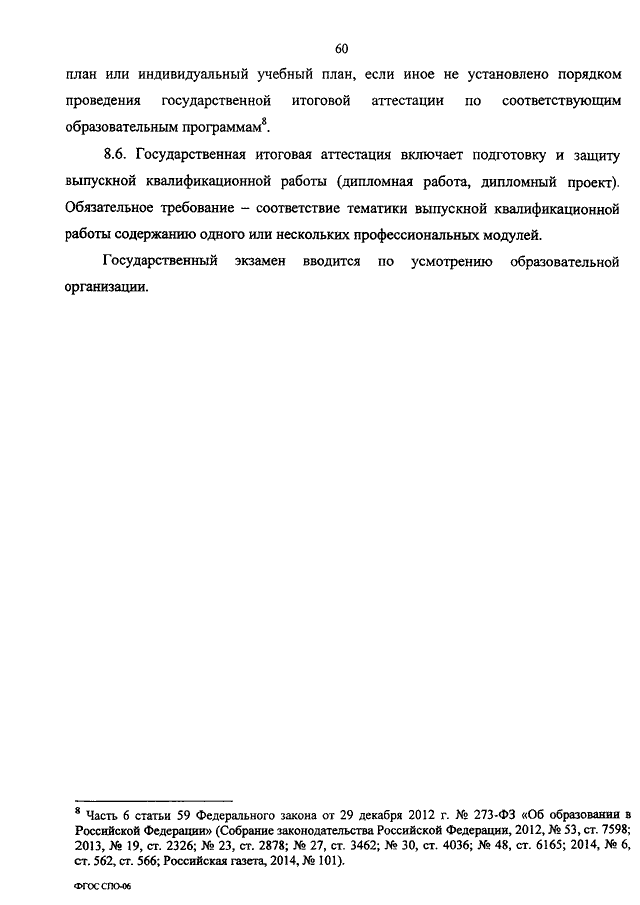 Страница 62 из 62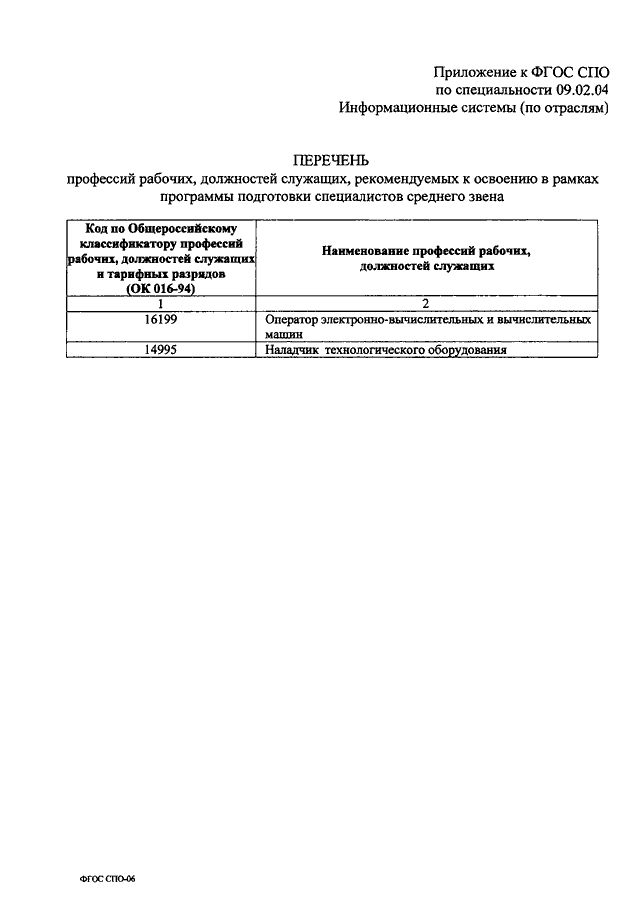 Конец формы© 2003-2015 Министерство юстиции Российской ФедерацииВсе права защищены